Mesure multipoint conforme à la directive MID - désormais disponible chez SocomecVille, date xxth , 2023DIRIS Digiware : le premier système de mesure multi-circuits désormais adapté aux applications de facturation et de sous-facturation !Socomec, spécialiste de l'énergie électrique basse tension, lance DIRIS Digiware, le premier système de mesure multi-circuits, dans une version conforme à la directive MID (Measuring Instrument Directive) pour les applications de facturation et de sous-facturation.Tous les compteurs installés dans des applications nécessitant une facturation et une sous-facturation en fonction de l'énergie réelle consommée doivent être conformes à la directive sur les instruments de mesure (MID) en Europe. Cela s'applique à la facturation résidentielle, commerciale et industrielle, aux applications de sous-facturation telles que les data center colocalisés ou les magasins situés dans les centres commerciaux ou les aéroports.Les modules de mesure de courant DIRIS Digiware S-130MID, S-135MID, I-30MID, I-35MID, I-60MID et I-61MID, sont désormais conforme à la directive MID, faisant du système DIRIS Digiware le premier système de mesure multipoints du marché à être adapté aux applications de facturation et de sous-facturation.Assurer un haut niveau de sécurité métrologiqueLa MID (Measuring Instrument Directive) est une directive européenne du parlement européen et du conseil du 26 février 2014 (2014/32/UE). Elle s‘applique aux instruments de mesure tels que les compteurs d’eau, de gaz, d’énergie électrique, d’énergie thermique, de pesage ou de quantités de liquides utilisés dans le cadre d’une transaction commerciale. Une annexe spécifique de la directive (MI-003) est dédiée aux compteurs d'énergie électrique active (kWh).La MID établit un cadre juridique visant à garantir la protection des consommateurs et la loyauté des transactions, en stipulant que les instruments de mesure doivent être évalués par l'intermédiaire d'un organisme notifié.  La conception et la fabrication d'un instrument de mesure certifié MID doivent répondre à des normes élevées en matière de métrologie et de sécurité des données de mesure, mais l'objectif principal de la MID est de faire en sorte que toutes les parties concernées aient confiance dans le résultat de la mesure.[NOM], [TITRE], Socomec commente : "Les évaluations de la conformité des instruments de mesure sont effectuées par un organisme notifié.  Les compteurs d'électricité, par exemple, peuvent être évalués en termes de conception du produit et d'assurance qualité du processus de production.  « Les normes EN 50470-1 et EN 50470-3 fournissent une présomption de conformité à la directive MID. Elles définissent les exigences en termes de mécanique, compatibilité électromagnétique et précision. Un produit conçu conformément à ces normes répondra aux exigences essentielles et spécifiques de la MID. L’organisme notifié se base sur ces normes et sur la directive pour vérifier la conformité des compteurs. La précision de l’énergie active mesurée par le compteur est définie selon les classes A, B ou C. »Instruments de mesure certifiés MID qui établissent une nouvelle norme industrielleSocomec propose une gamme d'instruments de mesure certifiés MID lorsque le comptage est effectué soit en connexion directe ou par l'intermédiaire de capteurs de courant ou de transformateurs.Il s'agit notamment de compteurs traditionnels au format modulaire - COUNTIS - qui permettent de mesurer l'énergie active d'une seule charge.  De plus, les compteurs DIRIS Digiware S-13xMID, I-3xMID et I-6xMID sont des compteurs certifiés classe C, parfaitement adaptés pour mesurer avec précision la consommation de plusieurs charges électriques. Un affichage unique simplifie la lecture de toutes les mesures.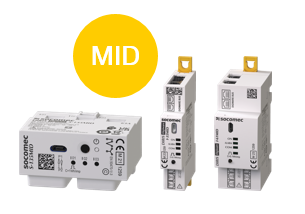 Pour garantir l'intégrité du système et une précision de mesure sans précédent, les modules de mesure d'énergie DIRIS Digiware MID sont dotés de caractéristiques innovantes qui vont au-delà des pratiques conventionnelles du marché.[Nous comprenons à quel point il est crucial que ces mesures soient précises et que toutes les parties aient une confiance totale dans l'intégrité des données.  Nos modules DIRIS Digiware MID intègrent des dispositifs d'inviolabilité vraiment innovants, comprenant un système d'alarme intelligent qui est plus efficace que les scellés traditionnels par plombage mécanique proposés habituellement par les compteurs MID].Les modules de mesure de courant DIRIS Digiware MID ont une précision de mesure de classe C selon la directive MID, qui est la classe la plus précise. Pour en savoir plus - et pour bénéficier des compteurs DIRIS Digiware S-13xMID, I-3xMID et I-6xMID de Socomec, qui font partie de l'écosystème Digiware (INSERT CTA DEILS / LINKS).SOCOMEC : quand l’énergie compte…Contact presseCréé en 1922, SOCOMEC est un groupe industriel indépendant de plus de 3900 experts répartis à travers le monde dans 30 filiales. Sa vocation : la disponibilité, le contrôle et la sécurité des réseaux électriques basse tension au service de la performance énergétique de ses clients. En 2023, SOCOMEC a réalisé un chiffre d’affaires de 725 millions d’euros.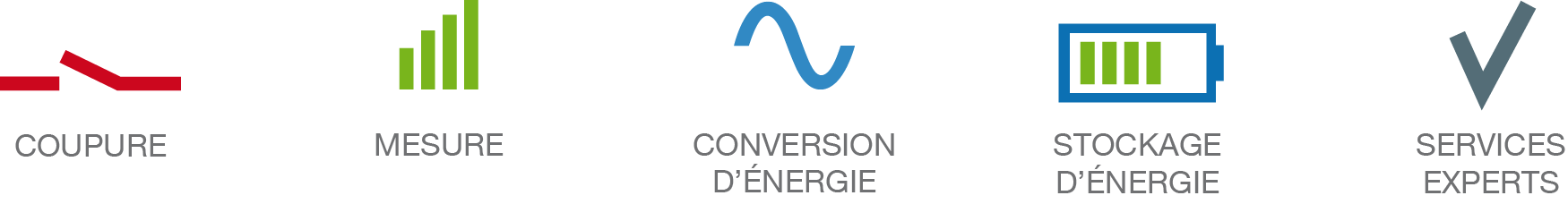 Nom PrénomFonctionPhone numberMobile Number xxxxxxx@socomec.comwww.socomec.fr/fr 